Facilities Include 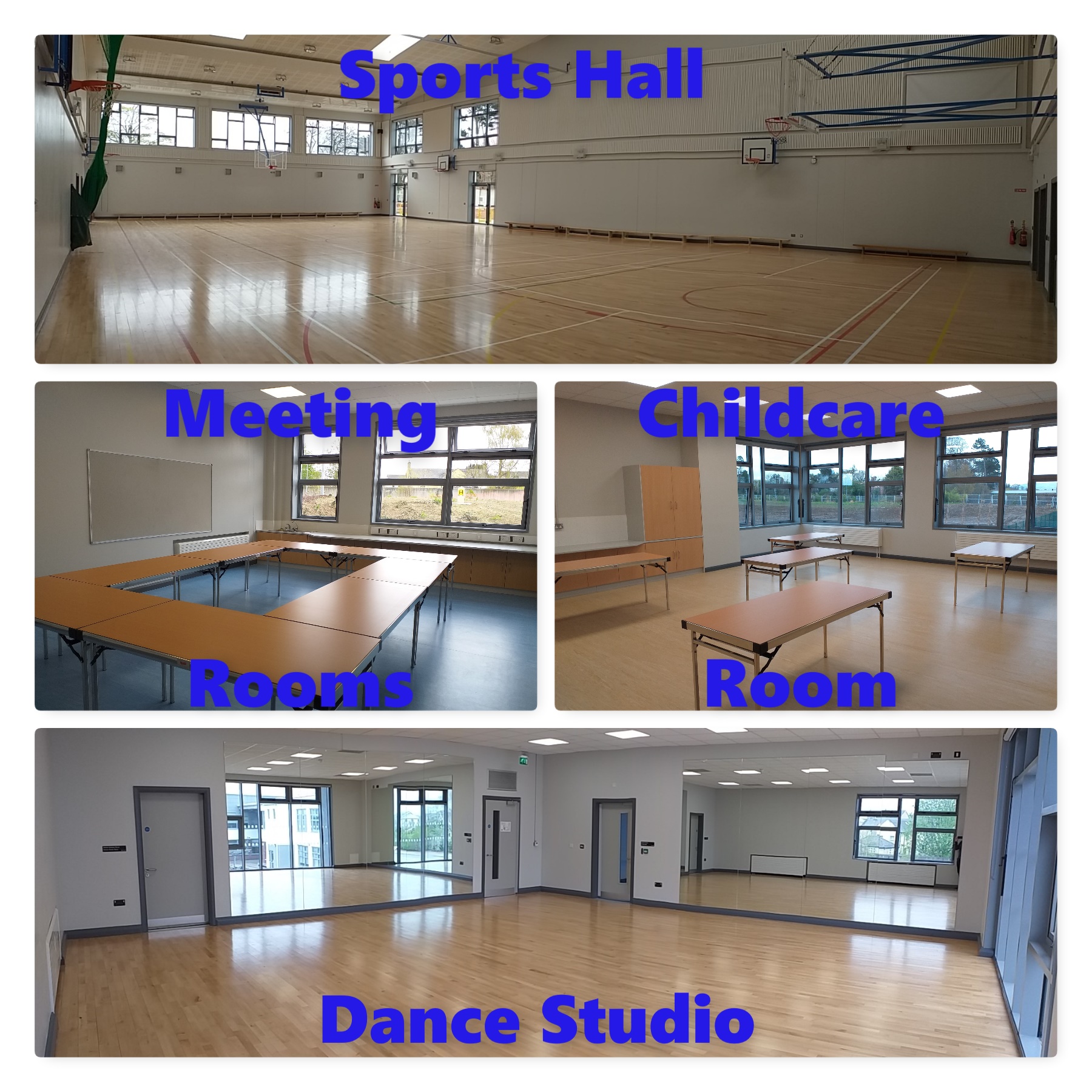 For more information or to bookEmail: luttrellstowncommunitycentre@gmail.com